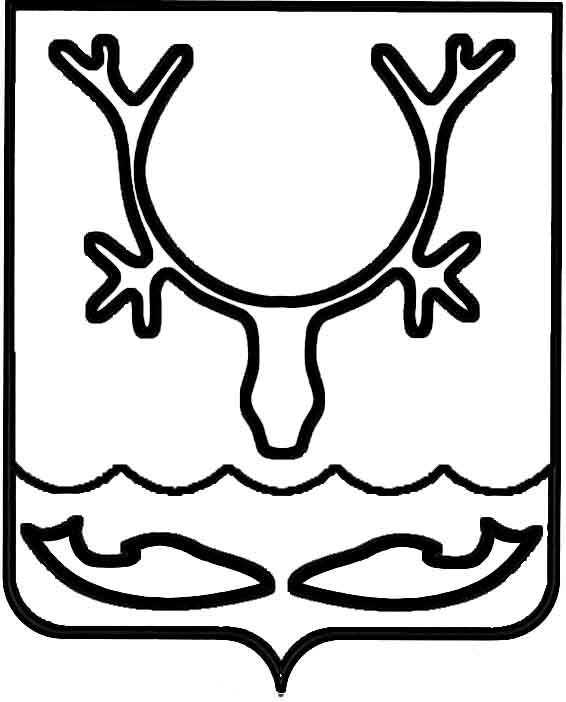 Администрация муниципального образования
"Городской округ "Город Нарьян-Мар"ПОСТАНОВЛЕНИЕО закладке и ведении новых похозяйственных книг учета личных подсобных хозяйств на 2024 – 2028 годыВ соответствии со статьей 8 Федерального закона от 7 июля 2003 года 
№ 112-ФЗ "О личном подсобном хозяйстве", Федеральным законом от 6 октября 
2003 года № 131-ФЗ "Об общих принципах организации местного самоуправления", приказом Министерства сельского хозяйства Российской Федерации от 27 сентября 2022 года № 629 "Об утверждении формы и порядка ведения похозяйственных книг", руководствуясь Уставом Администрации муниципального образования "Городской округ "Город Нарьян-Мар", в целях учета личных подсобных хозяйств на территории муниципального образования "Городской округ "Город Нарьян-Мар" Администрация муниципального образования "Городской округ "Город Нарьян-Мар"П О С Т А Н О В Л Я Е Т:1. Организовать на территории муниципального образования "Городской округ "Город Нарьян-Мар" закладку новых похозяйственных книг учета личных подсобных хозяйств на 2024 – 2028 годы (сроком на пять лет) в электронной форме 
с использованием комплексной информационной системы сбора и обработки бухгалтерской и специализированной отчетности сельскохозяйственных товаропроизводителей, формирования сводных отчетов, мониторинга, учета, контроля и анализа субсидий на поддержку агропромышленного комплекса.2. Осуществлять ежегодно по состоянию на 1 января путем сплошного обхода личных подсобных хозяйств и опроса членов личных подсобных хозяйств в период 
с 10 января по 15 февраля сбор сведений, указанных в книгах.3. Производить записи в похозяйственных книгах на основании сведений, предоставляемых на добровольной основе главой личного подсобного хозяйства 
или иными членами личного подсобного хозяйства.4. Назначить должностных лиц, ответственных за организацию ведения 
и сохранность похозяйственных книг в Администрации муниципального образования "Городской округ "Город Нарьян-Мар", согласно приложению к настоящему постановлению. 5. Ответственным лицам в работе руководствоваться Порядком ведения похозяйственных книг, утвержденным приказом Министерства сельского хозяйства Российской Федерации от 27 сентября 2022 года № 629 "Об утверждении формы 
и порядка ведения похозяйственных книг".6. Настоящее постановление разместить на официальном сайте Администрации муниципального образования "Городской округ "Город Нарьян-Мар".7. Настоящее постановление вступает в силу со дня его официального опубликования.Ответственные лицаза организацию ведения и сохранность похозяйственных книг в муниципальном образовании "Городской округ "Город Нарьян-Мар"18.01.2024№118Глава города Нарьян-Мара О.О. БелакПриложение к постановлению Администрациимуниципального образования "Городской округ "Город Нарьян-Мар"от 18.01.2024 № 118МаксимоваАлина Александровна– начальник управления организационно-информационного обеспечения; Прохорова Алина Александровна– специалист по связям с общественностью 1 категории отдела организационной работы и общественных связей управления организационно-информационного обеспечения;Синявина Зоя Михайловна– главный специалист отдела организационной работы 
и общественных связей управления организационно-информационного обеспечения.